م/ تعهدخاص بطلبة الدكتوراة (تفرغ جزئي) المستمرين بالدراسة حاليا تحية طيبة...اني (                                  ) احد تدريسيي كلية الهندسة/ قسم ............. وحاليا طالب دراسات عليا (دكتوراة) في جامعة ....... (تفرغ جزئي /دراسة اثناء التوظيف) اتعهد بان البحوث المقدمة للترقية من قبلي والتي نشرت او قبلت للنشر بعد التحاقي بدراسة الدكتوراة بتاريخ ...........  لا تتعلق وليست ضمن أطروحة الدكتوراة التي أقوم بإنجازها حاليا.وبخلافه اتحمل كافة التبعات القانونية والادارية المترتبة على ذلك ولأجله وقعت.المرفقاتالاوامر الجامعية او الادارية الخاصة بالتحاق الطالب للدراسةملاحظة: ينظم التعهد التالي.. في حالة وجود بحث او بحوث مشتركة مع خريج بكالوريوس ولم يحصل على شهادة الماجستيرم/ تعهدخاص بالبحوث المشتركة مع خريج دراسات أولية (بكالوريوس) ولم يحصل على شهادة الماجستير اني التدريسي (                                  ) احد تدريسيي كلية الهندسة/ قسم ............. اتعهد بان البحوث المقدمة للترقية من قبلي المبينة ادناه المقبولة/المنشورة والمشتركة مع حاملي شهادة البكالوريوس المدرجة أسماؤهم ادناه ليست من بحوث تخرج طلبة البكالوريوس:وبخلافه اتحمل كافة التبعات القانونية والادارية المترتبة على ذلك ولأجله وقعت.ملاحظة : نظم هذا التعهد استنادا الى كتاب وزارة التعليم العالي والبحث العلمي/دائرة البحث والتطوير ذي العدد ب ت 4/2392 في 21/6/2020 والمرفقة نسخة منه ربطا.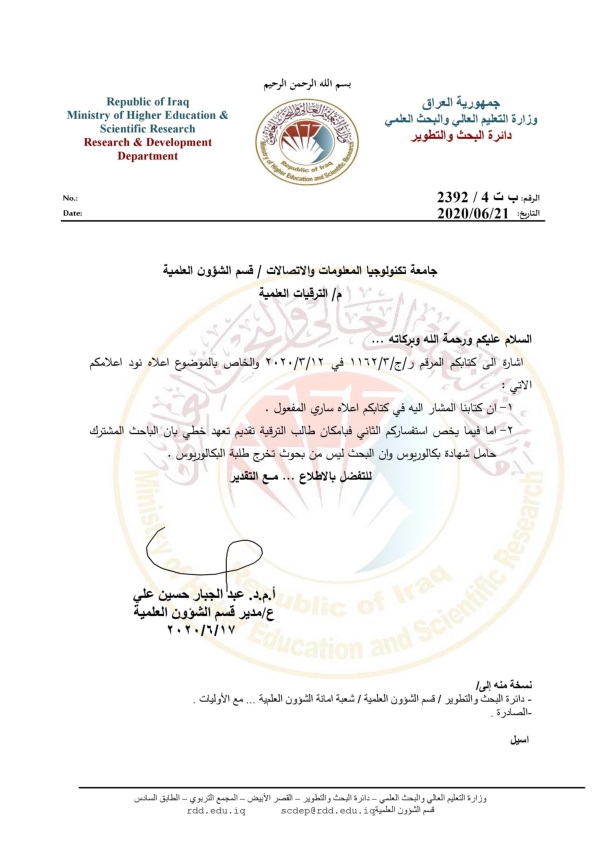 التوقيع:اسم التدريسي:القسم:التاريخ:   /    / المرتبة العلمية الحالية:المرتبة التي يروم الترقية اليها :التاريخ:تعنوان البحثتاريخ نشر / قبول نشر البحثاسم الطالب او الطلبة المشاركينسنة تخرج الطالب من الدراسةالتوقيع:اسم التدريسي:القسم:التاريخ:  /    / المرتبة العلمية الحالية:المرتبة التي يروم الترقية اليها:التاريخ: